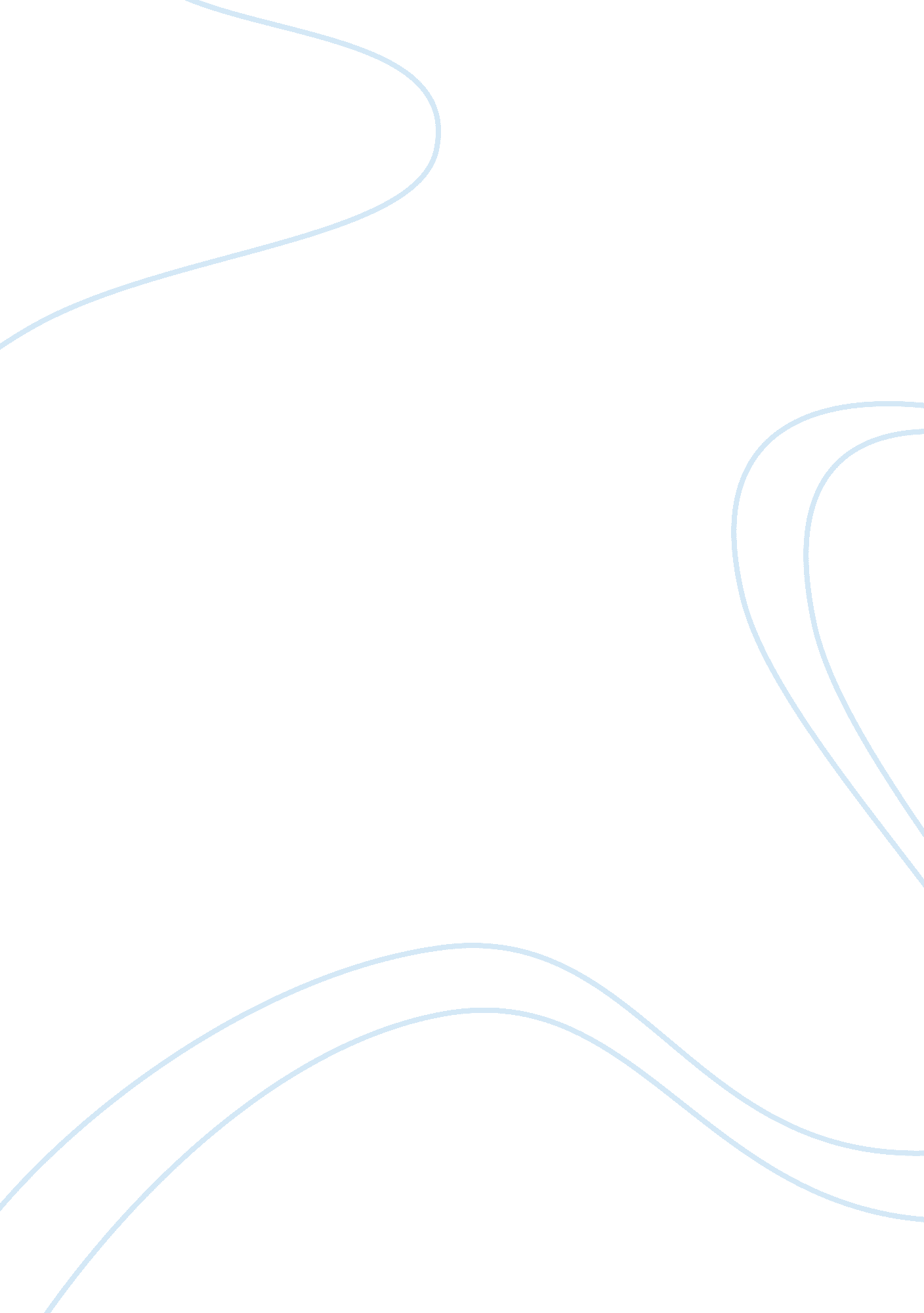 Execution estimation framework designDesign, Architecture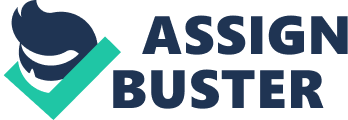 The design of any execution estimation framework ought to mirror the fundamental working suppositions of the association it underpins. On the off chance that the association changes and the estimation framework don’t, the last will be, best case scenario inadequate or, more probable, counterproductive. At numerous organizations that have moved from control-arranged, utilitarian chains of importance to a speedier and compliment group-based approach, customary execution estimation frameworks neglect to help the new groups as well as undermine them. In fact, customary frameworks frequently increase the contentions between multifunctional groups and capacities that are vexing numerous associations today. In a perfect world, an estimation framework designed to help a group-based association should enable groups to conquer two noteworthy hindrances to their adequacy: motivating capacities to give the ability to groups when they require it and getting individuals from particular capacities on a group to talk a typical dialect. Customary estimation frameworks don’t take care of those issues. The essential part of customary estimation frameworks, which are as yet utilized as a part of most organizations, is to pull “ valuable data” up with the goal that senior supervisors can make “ great choices” that stream down. With that in mind, each generally autonomous capacity has its own arrangement of measures, whose fundamental reason for existing is to illuminate top administrators about its exercises. Advertising tracks piece of the overall industry, tasks watches stock, fund screens expenses, et cetera. For a representative to add to the group, the officeholder must have the fitting abilities to finish the activity. Having representatives who are not qualified or are the wrong fit for the position will make it harder to have a compelling cooperation condition. Identity composes, dispositions and inclinations likewise assume a part. Are workers normally unselfish or guarded and acting? Collaboration can, in any case, exist with narrow-minded people if the practices they show add to group objectives and results. Organizations tend to esteem certain parts of their association. In the building and development ventures, business engineers may hold the most noteworthy regard since they are income generators. In 2013, FMI Compensation insights demonstrated that business designer pay increments are in the main five all things considered. Other organizations esteem execution over deals, so venture chiefs on exhibit tasks may convey glory. For this situation, proprietors might be the “ dealers” and task administrators, venture chiefs, and directors are the organization legends. The U. S. gives cases of cooperation amid times of war and emergencies. Current political conditions are profoundly fanatic, however, amid the 9/11 catastrophe, Hurricane Katrina, and Superstorm Sandy, Americans dropped their political leanings to cooperate as a group to help other people. Tragically, the impact does not keep going long. Organizations may likewise react to dangers or huge contenders by having specialty units work more firmly together to build profitability, productivity, and advancement. Once more, the increased cooperation in light of financial or focused danger might be brief without fortification, for example, execution administration frameworks or organized motivation designs. Great cooperation in the work environment can prompt expanded profitability, higher resolve, and a satisfied, steadfast workforce. Administrators can advance great cooperation among staff individuals by recognizing qualities, defining objectives and characterizing destinations and quantifiable results. They can likewise assume a part in supervising progress, giving criticism and remunerating group and individual triumphs. Contingent upon the extent of your business, you may have a few administrators, or you might deal with the group yourself. A chief who knows and comprehends the distinctive qualities and capacities of his representatives can fabricate groups that function admirably together. Find out about the expert qualities of your representatives and make work bunches in which individuals supplement each other. Relegate undertakings as proper and distinguish and characterize influential positions inside the gathering. Groups work best when they have obviously characterized goals, systems, and due dates. Incorporate colleagues in arranging sessions to guarantee everybody is OK with the approach and feels objectives are achievable inside characterized parameters. Ensure everybody is in agreement about who will deal with different venture perspectives and how question and differences will be tended to. The additional preplanning did before a group venture, the more probable a positive result. Collaboration can be hampered when there is a breakdown in correspondence between colleagues, or amongst representatives and their administrator. Hold normal gatherings and request advance reports and updates to guarantee everybody is working from a similar arrangement of desires. Try not to give issues a chance to rot or get dramatically overemphasized; rather, address issues and worries as they emerge and incorporate the whole group in finding serviceable arrangements. 